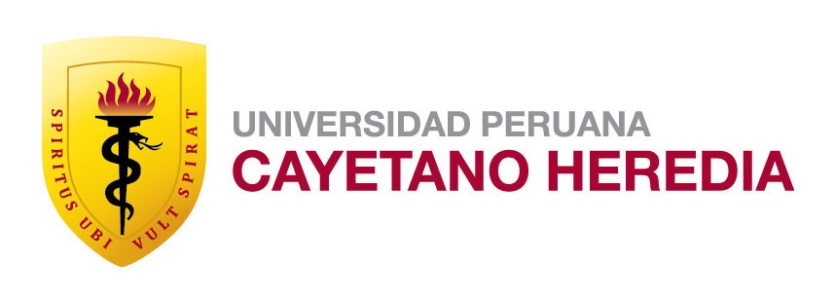 INSCRIPCIÓN DE CANDIDATO A DECANO(A) DEL CONSEJO INTEGRADO DE LAS FACULTADES DE CIENCIAS Y FILOSOFÍA Y DE MEDICINA VETERINARIA Y ZOOTECNIA - UPCHPeriodo 01 de enero de 2020 al 31 de agosto de 2020Lima,……….. de …………………… de 2019.SEÑORESCOMITÉ ELECTORAL UNIVERSITARIO - UPCH.Estimados Señores,El suscrito, ciudadano en ejercicio, con DNI Vigente, Nº ………………………………. cuya copia ampliada adjunto, Profesor Principal Ordinario de la UPCH con ………………. años en la docencia universitaria, de los cuales ………………. años son de profesor principal de la UPCH, con grado de Doctor (cuya copia simple adjunto) y con grados y títulos debidamente registrados en la SUNEDU, cuyas copias simples adjunto, acepto ser candidato en la presente elección y presento como personero de esta lista al profesor   ……………………………………………………………………………………………………………………………………………….. quien se acreditará con DNI Nº ……………………………….Asimismo, en caso de resultar elegido Decano(a), me comprometo a ejercer el cargo y me comprometo, como candidato, a proporcionar al Comité Electoral Universitario la información adicional que me indiquen.En fe de lo cual firmo:……………………………………………….      Firma registrada en DNI:Apellidos y Nombres:		…………………………………………………………………………DNI:				…………………………………Correo electrónico institucional:	………………………………………………………………………….	